

Meldeschein des Beherbergungsbetriebs / Registration form of the accommodation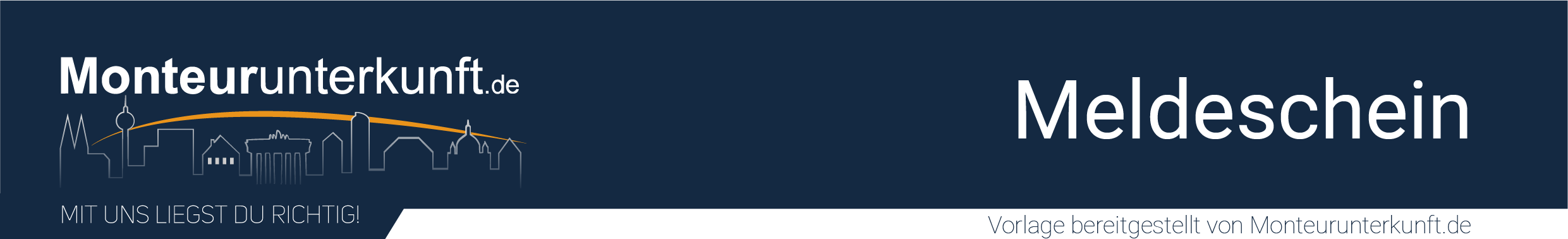 ___________________________________			___________________________________
Unterschrift des Gastes oder Reiseleiters			Unterschrift des Ehegatten
Signature of guest or courier				Signature of spouse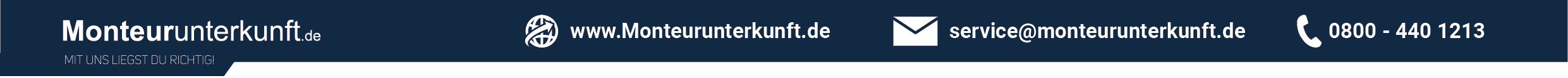 Name / Adresse der Unterkunft:
Nach §§ 23 und 24 des Meldegesetzes (MG) müssen die persönlichen Daten und gültigen Identitätsdokumente Ihrer Gäste erfasst werden. Wer diesen offiziellen Meldepflichten nicht nachkommt kann mit einer Geldbuße bis zu 500,00€  belangt werden (§36 Abs. 1 Nr. 2 MG / § 36 Abs. 3 MG).
Nach §§ 23 und 24 des Meldegesetzes (MG) müssen die persönlichen Daten und gültigen Identitätsdokumente Ihrer Gäste erfasst werden. Wer diesen offiziellen Meldepflichten nicht nachkommt kann mit einer Geldbuße bis zu 500,00€  belangt werden (§36 Abs. 1 Nr. 2 MG / § 36 Abs. 3 MG).
Nach §§ 23 und 24 des Meldegesetzes (MG) müssen die persönlichen Daten und gültigen Identitätsdokumente Ihrer Gäste erfasst werden. Wer diesen offiziellen Meldepflichten nicht nachkommt kann mit einer Geldbuße bis zu 500,00€  belangt werden (§36 Abs. 1 Nr. 2 MG / § 36 Abs. 3 MG).
Nach §§ 23 und 24 des Meldegesetzes (MG) müssen die persönlichen Daten und gültigen Identitätsdokumente Ihrer Gäste erfasst werden. Wer diesen offiziellen Meldepflichten nicht nachkommt kann mit einer Geldbuße bis zu 500,00€  belangt werden (§36 Abs. 1 Nr. 2 MG / § 36 Abs. 3 MG).
Nach §§ 23 und 24 des Meldegesetzes (MG) müssen die persönlichen Daten und gültigen Identitätsdokumente Ihrer Gäste erfasst werden. Wer diesen offiziellen Meldepflichten nicht nachkommt kann mit einer Geldbuße bis zu 500,00€  belangt werden (§36 Abs. 1 Nr. 2 MG / § 36 Abs. 3 MG).
Nach §§ 23 und 24 des Meldegesetzes (MG) müssen die persönlichen Daten und gültigen Identitätsdokumente Ihrer Gäste erfasst werden. Wer diesen offiziellen Meldepflichten nicht nachkommt kann mit einer Geldbuße bis zu 500,00€  belangt werden (§36 Abs. 1 Nr. 2 MG / § 36 Abs. 3 MG).Name / Adresse der Unterkunft: 
Gast / Guest 
Gast / Guest 
Gast / Guest 
Ehegatte / Spouse 
Ehegatte / Spouse 
Ehegatte / SpouseAnreisetag:
Date of arrival:Voraussichtliche Abreise:
Expected date of departure:Nachname: (ggf. früherer 
Nachname / Geburtsname)
Surname: (if applicable former surnames / name at birth)Vorname (alle Vornamen):
First name (all fornames):Geburtsdatum:
Date of Birth:Tag/DayMonat/MonthJahr/YearTag/DayMonat/MonthJahr/YearGeburtsort:
Place of birth:Staatsangehörigkeit(en):
Nationality (nationalities):Postleitzahl, Wohnort: (Hauptwohnsitz) / Postal code, city (permanent residence)Straße, Hausnummer:
Street, house number:Staat: (wenn der Wohnort außerhalb Deutschlands ist) County, State (if residence is outside of Germany)Seriennummer des Passes:
oder Passersatzpapiers 
Passport serial number:Anzahl der Kinder:
Number of childen:Bei Reisegesellschaften von mehr als zehn Personen / For travel groups with more then ten membersBei Reisegesellschaften von mehr als zehn Personen / For travel groups with more then ten membersAnzahl der Reisenden:
Number of group members:Staatsangehörigkeit(en):
Nationality (nationalities):Vom Beherbergungsbetrieb auszufüllen:Vom Beherbergungsbetrieb auszufüllen:Vom Beherbergungsbetrieb auszufüllen:Ein Identitätsdokument (Ausweis / Pass) wurde 
mir vorgelegt und die Angaben wurden verglichen.JaNeinAbweichungen vom Identitätsdokument sind  vorhanden.JaNeinAbweichungen vom Ausweisdokument sind im Meldeschein zu ergänzen!Abweichungen vom Ausweisdokument sind im Meldeschein zu ergänzen!Abweichungen vom Ausweisdokument sind im Meldeschein zu ergänzen!